FOR IMMEDIATE RELEASEContact Person:  Wendy ThomasCompany Name:  Thermal Belt Outreach Ministry (Outreach)Phone Number:  828.894.2988Address:  P.O. Box 834, Columbus, NC  28722Email: wendy.thomas@tboutreach.org  On superbowl Sunday, residents, church groups and other groups in Polk County gathered together with one thing on their mind….soup!  Dedicated individuals and organizations participated in a food drive to benefit Outreach’s food pantry.  Together, they donated over 1,000 pounds of soup and other food with a value close to $2,000.  Outreach will distribute the food directly to Polk County individuals and families in need through its food pantry.  Outreach is a 501(c)(3) nonprofit organization founded in 1991.  The organization's mission is to provide compassionate assistance to Polk County residents who are unable to provide for their basic life needs.  For more information on Outreach, please visit www.tboutreach.org or call 828.894.2988. Pictured below:  Volunteer Coordinator, Anna McClure (left) and Carol Newton, Outreach Executive Director (right).  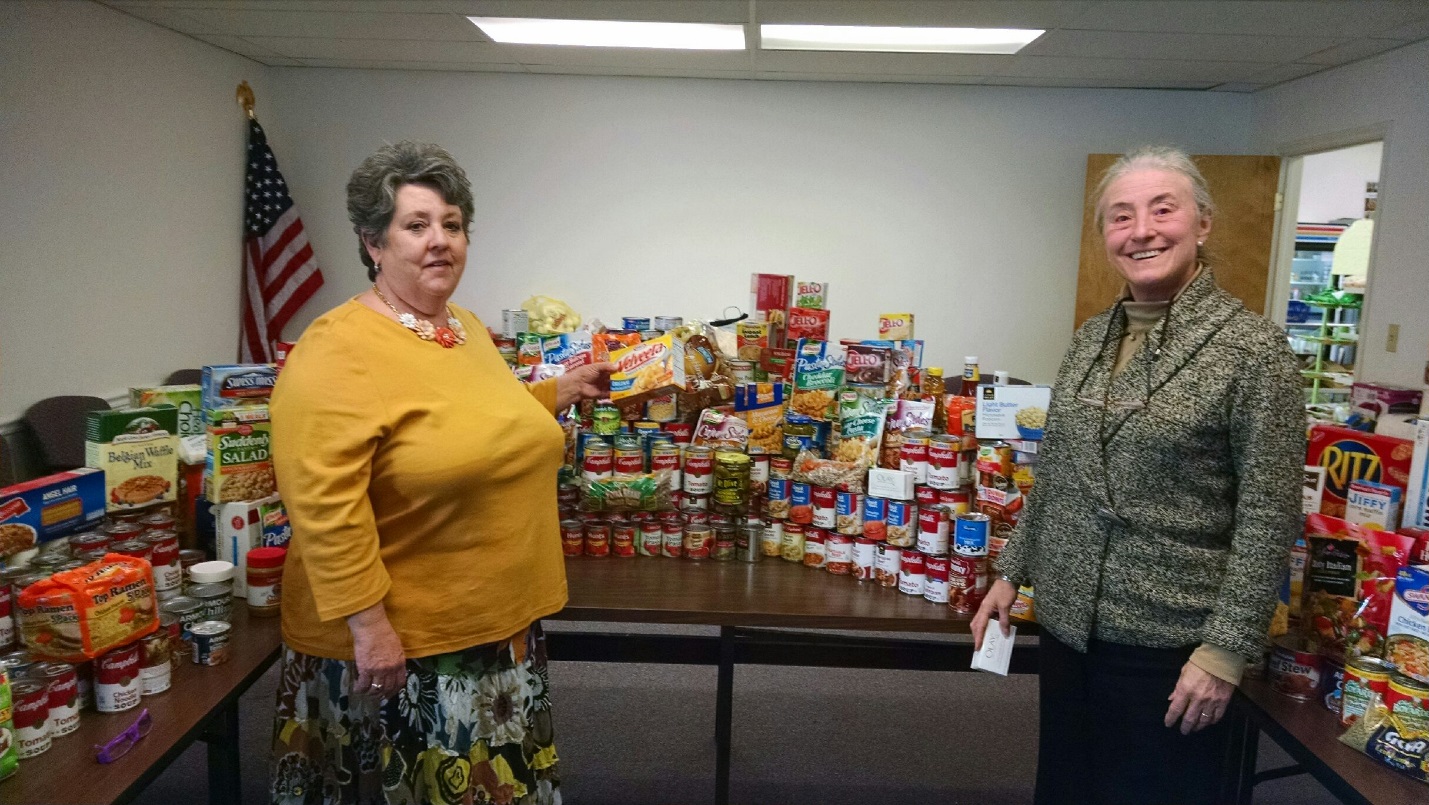 